Answer the questions below. Keep your reply within 5 lines or 5 bullet points.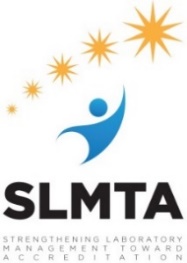 Surname (Family Name): Surname (Family Name): Surname (Family Name): Given Names: Given Names: Given Names: Dr./Mr./Mrs./Ms.: Gender: Gender: Address: Address: Address: Country: Country: Country: Work Telephone: Work Telephone: Mobile: Email: Email: Alternate Email: Employer: Employer: Job Title: Please briefly describe your Quality Control and Method Validation experience and training.Please briefly describe your plans to step this training down in your country.I will be sponsored by (please check one):___ CDC___ Employer___ Other (please specify) ___________________Financial Proof Letter or Email Attached:___ Yes___ No